                             Общество с ограниченной ответственностью «КРЕПОСТЬ»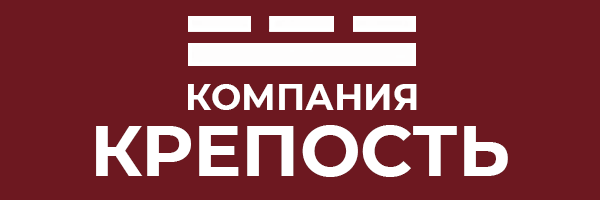                                    ИНН 3528197713, КПП 352801001, ОГРН 11335228000528  Адрес: Вологодская область, город Череповец,                                 Ул. Комарова 10, офис № 36, тел/факс 8 (8202) 20-14-76e-mail: krepost-stroi@mail.ru   8-953-501-02-28от 02.02.2021г.Коммерческое предложениеООО «Крепость» предлагает свои услуги по выполнению подрядных работ (электросварочные, монтажные, слесарные работы).ООО «Крепость» имеет в резерве специалистов и возможность предоставления оборудования для выполнения работ (имеем большой опыт работы при работе с технологическим оборудованием химических предприятий).В резерве компании имеется штат работников:                                                                                                             Итого: 221человекКомпания «Крепость» работает но промышленных предприятиях по всей России и странам СНГ. Наши специалисты готовы оперативно приехать на Ваше предприятие и выполнить работы под ключ любой сложности. Так же работаем на остановочных капитальных ремонтах в цехах на химических и металлургических комбинатах. Специализируемся на сварочных и монтажных работах по технологическому оборудованию, трубопроводах и газопроводах.Любые виды сваркиАттестованное сварочное оборудованиеАттестованная технология сваркиСпециалисты имеют действующую аттестацию Национального агентства контроля и сварки (НАКС).Коллектив компании ООО «Крепость» состоит из профессиональных кадров, способных на высоком уровне выполнять задачи по сварке металлоизделий, в том числе и по изготовлению не стандартных конструкций из металла.С уважением Генеральный Директор ООО «Крепость»Боголюбова Юлия Владимировна тел. 8-953-501-02-28№Профессия:Количество предоставляемых сотрудников:1Электросварщик НАКС (РД, РАД, МП)772Монтажник (Т/Т, М/К)1173ИТР (мастер, начальник участка)27